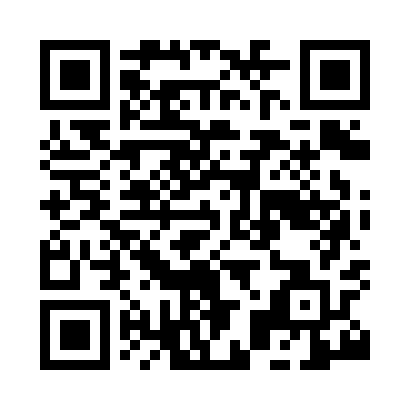 Prayer times for Sconser, Highland, UKMon 1 Jul 2024 - Wed 31 Jul 2024High Latitude Method: Angle Based RulePrayer Calculation Method: Islamic Society of North AmericaAsar Calculation Method: HanafiPrayer times provided by https://www.salahtimes.comDateDayFajrSunriseDhuhrAsrMaghribIsha1Mon3:014:331:297:1910:2411:562Tue3:014:341:297:1910:2311:563Wed3:024:351:297:1910:2211:564Thu3:034:361:297:1910:2211:555Fri3:034:371:297:1810:2111:556Sat3:044:391:297:1810:2011:557Sun3:054:401:307:1810:1911:548Mon3:054:411:307:1710:1811:549Tue3:064:421:307:1710:1711:5310Wed3:074:441:307:1610:1611:5311Thu3:084:451:307:1610:1511:5212Fri3:084:471:307:1510:1311:5213Sat3:094:481:307:1510:1211:5114Sun3:104:501:317:1410:1111:5015Mon3:114:511:317:1310:0911:5016Tue3:124:531:317:1310:0811:4917Wed3:134:551:317:1210:0611:4818Thu3:134:561:317:1110:0511:4819Fri3:144:581:317:1010:0311:4720Sat3:155:001:317:1010:0111:4621Sun3:165:021:317:0910:0011:4522Mon3:175:031:317:089:5811:4423Tue3:185:051:317:079:5611:4324Wed3:195:071:317:069:5411:4225Thu3:205:091:317:059:5211:4126Fri3:215:111:317:049:5011:4127Sat3:225:131:317:039:4811:4028Sun3:235:151:317:029:4611:3929Mon3:245:171:317:009:4411:3730Tue3:255:191:316:599:4211:3631Wed3:265:211:316:589:4011:35